Pościel na Ceneo.plMarzysz o miękkiej, pachnącej świeżością pościeli w której położysz się po ciężkim dniu w pracy lub szkole? A może szukasz pościeli na prezent dla najbliższych? Polecamy Pościel na Ceneo.pl!Pościel na Ceneo.pl Chyba każdy chodź raz docenił możliwość snu we własnym, pachnącym i miękkim łóżku. Sen to nie tylko czas relaksu ale także regeneracja sił dzięki której możemy stawiać czoła wymaganiom dnia codziennego. Regeneracja i odpoczynek to niezbędny element zdrowego funkcjonowania (zarówno fizycznego jak i psychicznego). Z myślą o tym warto zainwestować w pościel na Ceneo.pl ponieważ tam znajdziesz duży wybór wzorów, kolorów, materiałów. Każdy znajdzie tu coś dla siebie! Pościel to doskonały pomysł na prezent dla nowożeńców ale także na prezent dla nastolatka i osoby starszej. Ceneo to porównywarka cen, która znajdzie dla Ciebie najlepsze okazje. Nie trać czasu na szukanie- wybierz wygodę i komfort kupowania. Wybieraj z szerokiej gamy asortymentu oraz konfiguruj wyniki wyszukiwania z uwzględnieniem własnych preferencji. 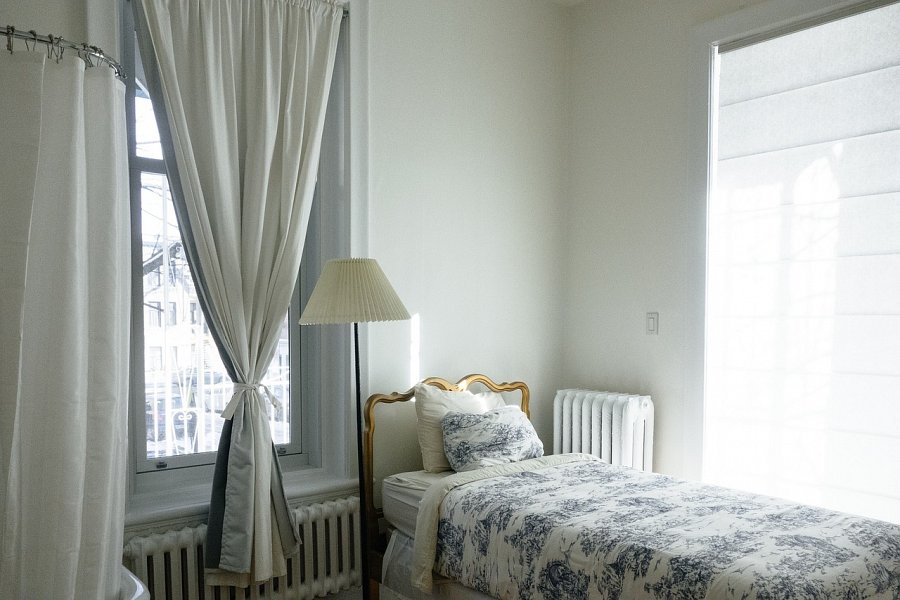 Na co zwrócić uwagę podczas wyboru pościeli? Pościel na Ceneo.pl z łatwością posortujesz ze względu na cenę, kolor, producenta. Jednak od czego zacząć wybierając produkt na prezent? Na początku warto zastanowić się nad wymiarami pościeli. Warto zorientować się czy osoba dla której kupujemy śpi na podwójnym czy pojedynczym łóżku. Drugą bardzo istotną kwestią jest materiał. Często o indywidualne preferencje warto zapytać. Jeśli nadal szukasz zapraszamy po pościel na Ceneo.pl !